     WIESZAK STOJĄCY – szt. 11 Wieszak wykonany z stali, malowany proszkowo w kolorze czarnym, Posiada cztery podwójne ramiona przymocowane do pionowej rury, Wysokość – 170 - 180 cm,Zapakowany fabrycznie.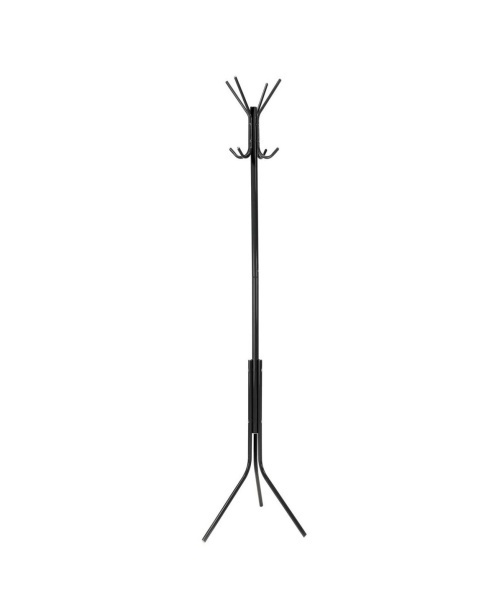 Rysunek poglądowy